Консультация для родителей«Дети и игра в шашки»«…Без шахмат и шашекнельзя представитьполноценного воспитанияумственных способностейи памяти…»В.Сухомлинский.На сегодняшний день существует большое разнообразие детских развивающих настольных игр. К сожалению, многие родители не понимают, зачем нужно терять время на игру с детьми, когда ребенку больше интересно сидеть у компьютера или планшета.Я хочу обратить внимание на игру в шашки.Этой древней игрой увлекались еще Египетские фараоны, древние греки, считая, что она послана богом мудрости. В древней Европе в шашки играли рыцари. Шашечным играм отводили специально оборудованные комнаты. Наполеон Бонапарт предпочитал шашки шахматам, видя в этой игре стратегию ведения боя, известно, что он никогда не расставался со своей перламутровой шашечной доской.По мнению историков, в Россию шашки попали в 10-м веке через викингов. Так как одинаковые фигуры шашек, принадлежащих к одной эпохе сделанные из камня, янтаря, глины можно увидеть в музеях Швеции, Дании Исландии и в России. Первую статью о шашках в России написал в 1803 Н. М. Карамзин. Шашками увлекались: Г. Р. Державин, А. С. Пушкин, Л. Н. Толстой.В наше время шашки являются семейной игрой. Это хороший коммуникатор между взрослыми и детьми. в шашки могут играть не только взрослые, но и дети дошкольного возраста начиная с 5-6 лет.Играя в шашки, дети развиваются и воспитываются одновременно. При игровом действии в шашках формируется нервная система и психика ребенка. Развивается пространственное воображение, память, внимание. Поскольку эта игра признана одной из самых интеллектуальных игр дети, играющие в шашки, развивают прежде всего мышление и логику. Ребенок учится ориентироваться на плоскости. Дошкольный возраст характеризуется очень подвижным и активным, а шашки формируют усидчивость.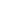 Также надо отметить, что эта игра воспитывает в детях умение самостоятельно думать и нести ответственность за принятое решение, адекватно относиться к неудачам и поражениям. Психологи обратили внимание, что резкого уменьшилась рассеянность у детей, которые стали серьезно увлекаться шашками. Это подтверждает, что игра в шашки благоприятно воздействует на психическое развитие ребенка. Доставляет радость творчества и обогащает духовный мир детей, воспитывает находчивость, сообразительность, целеустремленность, умение рассчитывать время и ход соперника, дисциплинирует.Играя, дети совершенствуют свои коммуникативные навыки в групповой форме работы. Развивают доброжелательное отношение друг к другу, создавая благоприятный эмоциональный фон общения.Накопленный опыт в образовательных учреждениях преподавания и проведения игры в шашки, позволяет знакомить детей легко и быстро с правилами игры. Они понимают, что это занимательное, увлекательное, но и не простое дело. Это ежедневные тренировки. Значит шашки воспитывают трудолюбие.Перед началом игры детям объясняют общие правилах поведения во время шашечного поединка. Нельзя отвлекаться, шуметь, чтобы можно было придумать самый хороший и сильный ход. Нельзя спорить друг с другом, громко разговаривать, так как этим вы мешаете другим игрокам. Затем повторяют правила игры в шашки. Определяется первый ход.Играть с ребёнком нужно честно, не поддаваясь. В противном случае дети могут привыкнуть к легким победам, и проигрыши, даже со сверстниками, будут восприниматься ими болезненно. После игры надо сделать работу над ошибками.Подводя итог можно сказать, что игра в шашки учит анализировать, сравнивать, прогнозировать результаты деятельности. Повышает уровень развития, развивает пространственное воображение и мышление. Формирует интерес к игре в шашки как к спортивно-интеллектуальному досугуhttps://infourok.ru/konsultaciya-dlya-roditelej-shashki-dlya-doshkolnikov-4326002.htmlhttps://vseodetyah.com/article/6700-polza-nastolnyh-igr-dlya-detej.html